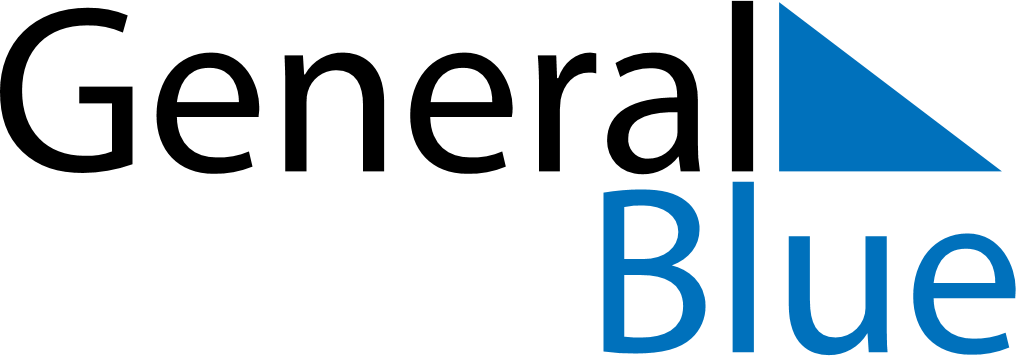 March 2020March 2020March 2020March 2020BruneiBruneiBruneiMondayTuesdayWednesdayThursdayFridaySaturdaySaturdaySunday1234567789101112131414151617181920212122Laylat al-Mi’raj23242526272828293031Armed Forces Day